La prof.ssa Magda Raquel Barragán Aroche(Universidad Nacional Autónoma de México)terrà tre lezioniLunedì 3 dicembre 17.20 Aula T6Amores, desamores y burlas: función de algunos episodios mitológicos en la poesía del Siglo de Oro (I)                                  Martedì 4 dicembre ore 11.50 Aula T7Amores, desamores y burlas: función de algunos episodios mitológicos en la poesía del Siglo de Oro (II)                                                  Mercoledì 5 dicembre ore 10.10 Aula T7Oscuridad de amor: negras-blancas en la parodia del retrato petrarquista en el Siglo de Oro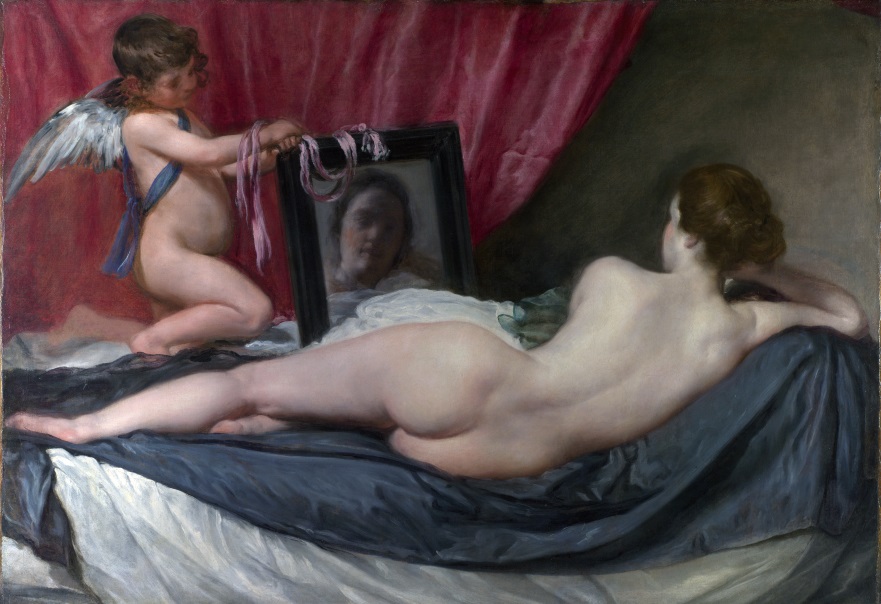 Gli studenti e i professori interessati sono invitati         Il docente                                                             Il Direttore del Dipartimento Prof. Felice Gambin                                   Prof.ssa Alessandra Tomaselli